Проверочная работапо РУССКОМУ ЯЗЫКУКЛАСС Вариант 8Инструкция по выполнению заданий части 2 проверочной работыНа выполнение заданий части 2 проверочной работы по русскому языку даётся 45 минут. Часть 2 включает в себя 12 заданий.Ответы на задания запиши в работе на отведённых для этого строчках.Если ты хочешь изменить ответ, то зачеркни его и запиши рядом новый.При выполнении работы не разрешается пользоваться учебником, рабочими тетрадями, справочниками по грамматике, орфографическими словарями, другими справочными материалами.При необходимости можно пользоваться черновиком. Записи в черновике проверяться и оцениваться не будут.Советуем выполнять задания в том порядке, в котором они даны. Для экономии времени пропускай задание, которое не удаётся выполнить сразу,переходи к следующему. Постарайся выполнить как можно больше заданий.Желаем успеха!© 2017 Федеральная служба по надзору в сфере образования и науки Российской ФедерацииЧасть 2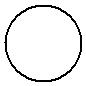 Произнеси данные ниже слова, поставь в них знак ударения над ударными гласными.Издавна, занята, повторит, хозяева.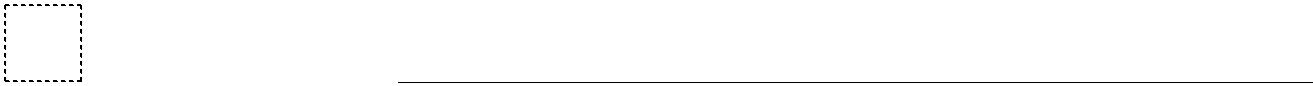 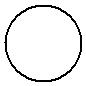 В данном ниже предложении найди слово, в котором все согласные звуки глухие. Выпиши это слово.Ранней осенью краснеют пышные кисти рябины.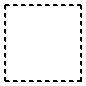 Ответ. ______________________________________________________________2Прочитай текст и выполни задания 6–14. Запиши ответы на отведённых для этого строчках.(1) Вода – удивительный целитель. (2)Вспомним, как снимает усталость купание в реке, озере или море и какой живительной силой обладает глоток ключевой воды. (3)По-настоящему оценить глоток обыкновенной воды может только тот, кто сам испытал острую жажду. (4)Для такого человека вода равноценна чудодейственному лекарству, самой жизни.(5)«Серебряная» вода, например, обладает многими полезными свойствами. (6)Люди давно заметили особенность «серебряной» воды.(7)Известно, что «серебряная» вода губит многие бактерии. (8)Поэтому она применяется при консервировании сливочного масла. (9)«Серебряную» воду используют космонавты в космических полётах. (10)Нашла эта вода применение в медицине и ветеринарии.(11)Минеральные воды часто применяют просто как прохладительные напитки, а между тем это и лекарственное средство. (12)Чем же обыкновенная вода отличается от минеральной? (13)Оказывается, концентрация различных солей в подземных водах возрастает с глубиной их залегания: если в литре воды количество их не превышает одного грамма, то вода считается пресной,если солей больше грамма – минеральной. (14)Сейчас открыто множество минеральных вод с самыми различными целебными свойствами. (15)Их пьют и принимают в виде ванн при очень многих заболеваниях.(По В. Лукьяновскому)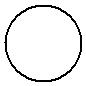 Что хотел сказать автор читателю? Определи и запиши основную мысль текста.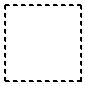 Ответ. __________________________________________________________________________________________________________________________________________________________________________________________________________________________________________________________________________3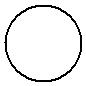 Составь и запиши план текста из трёх пунктов. В ответе ты можешь использовать сочетания слов или предложения.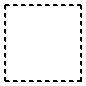 Ответ.1._______________________________________________________________________________________________________________________________________2._______________________________________________________________________________________________________________________________________3._______________________________________________________________________________________________________________________________________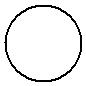 Задай по тексту вопрос, который поможет определить, насколько точно твои одноклассники поняли его содержание. Запиши свой вопрос.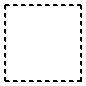 Ответ. __________________________________________________________________________________________________________________________________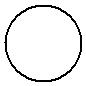 Как ты понимаешь значение слова «пресная» («пресной») из 13-го предложения? Запиши своё объяснение.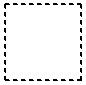 Ответ. Пресная – это4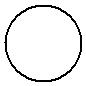 Замени слово «применяют» из 11-го предложения близким по значению словом. Запиши это слово.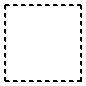 Ответ. Применяют –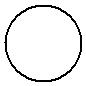 В 7-м предложении найди слово, состав которого соответствует схеме: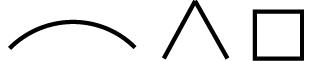 Выпиши это слово, обозначь его части.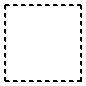 Ответ. ______________________________________________________________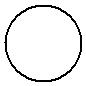 12	Выпиши из 9-го предложения все имена существительные в той форме,которой они употреблены в предложении. Укажи род, склонение, число, падеж одной из форм имени существительного (на выбор).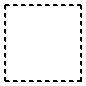 Ответ. __________________________________________________________________________________________________________________________________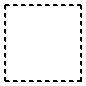 ________________________________________________________________________________________________________________________________________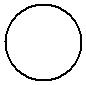 Выпиши из 3-го предложения все формы имён прилагательных с именами существительными, к которым они относятся. Укажи число, род (если есть), падеж одной из форм имени прилагательного (на выбор).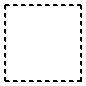 Ответ. __________________________________________________________________________________________________________________________________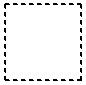 ____________________________________________________________________5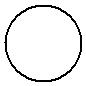 Выпиши из 2-го предложения все глаголы в той форме, в которой они употреблены в предложении.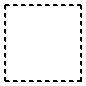 Ответ. ______________________________________________________________________________________________________________________________________________________________________________________________________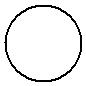 Подумай и напиши, в какой жизненной ситуации уместно будет употребить выражение Дарёному коню в зубы не смотрят.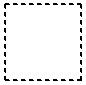 Ответ. Выражение Дарёному коню в зубы не смотрят будет уместно в ситуации, когда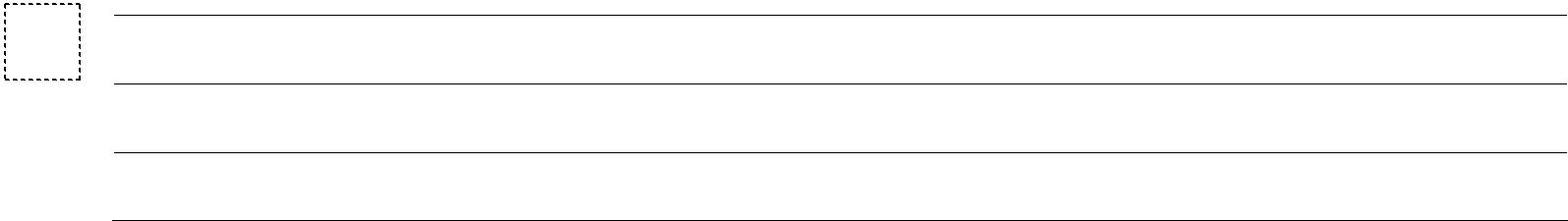 6ВПР 2017 г. Русский язык. 4 класс. Вариант 8КодВПР 2017 г. Русский язык. 4 класс. Вариант 8КодВПР 2017 г. Русский язык. 4 класс. Вариант 8КодВПР 2017 г. Русский язык. 4 класс. Вариант 8КодВПР 2017 г. Русский язык. 4 класс. Вариант 8КодВПР 2017 г. Русский язык. 4 класс. Вариант 8Код